Job NumberAZUBI INDUSTRIEMECHANIKER/INPosition TitleAusbildung zum/zur Industriemechaniker, Fachrichtung Instandhaltung; 1 AusbildungsstelleOrganizationTheater Logistics Support Center Europe, Maintenance Activity Vilseck Duty StationVilseck Special InfoDas Theater Logistics Support Center - Europe (TLSC-E) ist verantwortlich für die zentrale Lagerung und den Warenumschlag für die Streitkräfte in Europa, Instandsetzung von Ketten- und Radfahrzeugen, Kommunikations- und sonstigen elektronischen Geräten, Transport von Cargo, Gefahrgut und Munition. 
Wir sind an 7 Standorten in Deutschland und Italien mit ca.1400 deutschen und US-amerikanischen Zivilbeschäftigten vertreten.

Zum 1.9.2020 suchen wir Dich für die Ausbildung zum Industriemechaniker – Fachrichtung Instandhaltung.
Bewerbungen werden angenommen, solange die Stelle auf unserer Web-Seite veröffentlicht ist.

Unsere Anschrift für deine Bewerbung: 

Maintenance Activity VilseckSüdlager, Kasserine Circle, Geb. 30892249 Vilseck
☎: 09662-83-2813 oder 09662-83-2052
 Das Theater Logistics Support Center - Europe (TLSC-E) ist verantwortlich für die zentrale Lagerung und den Warenumschlag für die Streitkräfte in Europa, Instandsetzung von Ketten- und Radfahrzeugen, Kommunikations- und sonstigen elektronischen Geräten, Transport von Cargo, Gefahrgut und Munition. 
Wir sind an 7 Standorten in Deutschland und Italien mit ca.1400 deutschen und US-amerikanischen Zivilbeschäftigten vertreten.

Zum 1.9.2020 suchen wir Dich für die Ausbildung zum Industriemechaniker – Fachrichtung Instandhaltung.
Bewerbungen werden angenommen, solange die Stelle auf unserer Web-Seite veröffentlicht ist.

Unsere Anschrift für deine Bewerbung: 

Maintenance Activity VilseckSüdlager, Kasserine Circle, Geb. 30892249 Vilseck
☎: 09662-83-2813 oder 09662-83-2052
 Area of 
ConsiderationWER DARF SICH BEWERBEN? :

Bewerber, die in Deutschland wohnhaft sind und nicht im Besitz der amerikanischen Staatsbürgerschaft sind. 

UMZUGSKOSTEN WERDEN VON DER DIENSTSTELLE NICHT ÜBERNOMMEN.
  WER DARF SICH BEWERBEN? :

Bewerber, die in Deutschland wohnhaft sind und nicht im Besitz der amerikanischen Staatsbürgerschaft sind. 

UMZUGSKOSTEN WERDEN VON DER DIENSTSTELLE NICHT ÜBERNOMMEN.
  DutiesAusbildungsinhalte: 
Mechanik und Festigkeitslehre, Hydraulik und Pneumatik, Elektro-Pneumatik, Maschinenelemente, Elektrotechnik und Bearbeitungsmaschinen, Oberflächenbehandlung und Korrosionsschutz, Werk- und Hilfsstoffe, Entwerfen und Anfertigen von Skizzen, Zeichnungen und Schaltplänen, Herstellen von lösbaren und unlösbaren Verbindungen, insbesondere Schrauben, Stiften, Keilen, Nieten und Kleben, Weich- und Hartlöten, sowie Gas- und Lichtbogenschweißen, spanendes und spanloses Be- und Verarbeiten von Stahlen, Nichteisen-Metallen und Kunststoffen, Gefüge-behandeln von Metallen, Einstellen der Bearbeitungsmaschinen. Warten der Maschinen und Geräte, sowie Instandhalten der Werkzeuge. Umgang mit CNC-Maschinen und Grundlagen der CAD/CAM Konstruktion und Fertigung. 
Der Schwerpunkt der Ausbildung als Industriemechaniker/in liegt bei der Instandhaltung von Maschinen und Anlagen. Ausbildungsinhalte: 
Mechanik und Festigkeitslehre, Hydraulik und Pneumatik, Elektro-Pneumatik, Maschinenelemente, Elektrotechnik und Bearbeitungsmaschinen, Oberflächenbehandlung und Korrosionsschutz, Werk- und Hilfsstoffe, Entwerfen und Anfertigen von Skizzen, Zeichnungen und Schaltplänen, Herstellen von lösbaren und unlösbaren Verbindungen, insbesondere Schrauben, Stiften, Keilen, Nieten und Kleben, Weich- und Hartlöten, sowie Gas- und Lichtbogenschweißen, spanendes und spanloses Be- und Verarbeiten von Stahlen, Nichteisen-Metallen und Kunststoffen, Gefüge-behandeln von Metallen, Einstellen der Bearbeitungsmaschinen. Warten der Maschinen und Geräte, sowie Instandhalten der Werkzeuge. Umgang mit CNC-Maschinen und Grundlagen der CAD/CAM Konstruktion und Fertigung. 
Der Schwerpunkt der Ausbildung als Industriemechaniker/in liegt bei der Instandhaltung von Maschinen und Anlagen. Qualification
RequirementsWas solltest Du mitbringen?

- mindestens einen Hauptschulabschluss
- Freude an Mechanik und Elektronik, aber auch eine gute körperliche Belastbarkeit. 
- gute Kenntnisse in Mathematik-, Physik und Informatik. 
- logisches & technisches Denken, sowie räumliches Vorstellungsvermögen 
sind vorteilhaft.
Folgende SPRACHKENNTNISSE musst Du mitbringen:

Englischlevel I sowie Deutschlevel III ist mindestens erforderlich.
(Ausgezeichnet = Level III, Gut = Level II, Zufriedenstellend = Level I)
Die Personalverwaltung kann einen entsprechenden Englischtest durchführen lassen.Was solltest Du mitbringen?

- mindestens einen Hauptschulabschluss
- Freude an Mechanik und Elektronik, aber auch eine gute körperliche Belastbarkeit. 
- gute Kenntnisse in Mathematik-, Physik und Informatik. 
- logisches & technisches Denken, sowie räumliches Vorstellungsvermögen 
sind vorteilhaft.
Folgende SPRACHKENNTNISSE musst Du mitbringen:

Englischlevel I sowie Deutschlevel III ist mindestens erforderlich.
(Ausgezeichnet = Level III, Gut = Level II, Zufriedenstellend = Level I)
Die Personalverwaltung kann einen entsprechenden Englischtest durchführen lassen.Conditions of 
EmploymentEs handelt sich um 1 Ausbildungsstelle mit einer wöchentlichen Arbeitszeit von 38.5 Stunden. (Mo-Fr)

Es handelt sich um eine 3 1/2 jährige duale Ausbildung gem. des Berufsbildungsgesetzes, in deren Rahmen die praktische Ausbildung im Ausbildungsbetrieb erfolgt und theoretische Inhalte in der Berufsschule vermittelt werden.

Wir bieten:

- eine interessante Tätigkeit bei einem weltweit agierenden Arbeitgeber
- ein für Arbeitnehmer großzügig ausgestalteter Tarifvertrag (TV AL II für Arbeitnehmer der Stationierungsstreitkräfte) der u.a. folgende Leistungen garantiert:

o Weihnachts- und Urlaubsgeld (zusammen entsprechend ca. in Höhe einer 13. Ausbildungsvergütung)
o Arbeitgeberfinanzierte betriebliche Altersversorgung (Allianz Gruppenversicherung)
o anteilig Vermögenswirksame Leistungen (VWL)
o 30 Urlaubstage (bei einer Fünftagewoche)

- darüber hinaus bieten wir übertariflich u.a.:
o Kostenlose Nutzung der Fitnesseinrichtungen der U.S. Armee (sofern vorhanden)



HINWEIS FÜR AUSSERBETRIEBLICHE BEWERBER:

Polizeiliches Führungszeugnis: Bei der ersten Einstellung, oder Wiedereinstellung nach einer Unterbrechung der Dienstzeit, müssen die für eine Position ausgewählten Kandidaten vor der eigentlichen Einstellung ein polizeiliches Führungszeugnis einreichen. Das Führungszeugnis muss vom Bewerber bei der zuständigen deutschen Behörde angefordert werden. Die dadurch entstehenden Kosten können nicht zurückerstattet werden. Nichtamerikanische Familienmitglieder außer deutschen Staatsangehörigen sind von dieser Regelung ausgenommen. 

Sicherheitsüberprüfung: Laut USAREUR Dienstvorschrift 604-1 wird innerhalb von drei Tagen nach der Einstellung eine Hintergrunduntersuchung eingeleitet, um die Eignung für eine Weiterbeschäftigung bei den US Streitkräften in Deutschland festzustellen. Wenn das Ergebnis nicht zufriedenstellend ist, wird das Beschäftigungsverhältnis während der Probezeit gekündigt; es kann auch zu jedem anderen Zeitpunkt danach gekündigt werden, wenn die Hintergrunduntersuchung ergibt, dass der Beschäftigte ein Sicherheitsrisiko darstellt.


 Es handelt sich um 1 Ausbildungsstelle mit einer wöchentlichen Arbeitszeit von 38.5 Stunden. (Mo-Fr)

Es handelt sich um eine 3 1/2 jährige duale Ausbildung gem. des Berufsbildungsgesetzes, in deren Rahmen die praktische Ausbildung im Ausbildungsbetrieb erfolgt und theoretische Inhalte in der Berufsschule vermittelt werden.

Wir bieten:

- eine interessante Tätigkeit bei einem weltweit agierenden Arbeitgeber
- ein für Arbeitnehmer großzügig ausgestalteter Tarifvertrag (TV AL II für Arbeitnehmer der Stationierungsstreitkräfte) der u.a. folgende Leistungen garantiert:

o Weihnachts- und Urlaubsgeld (zusammen entsprechend ca. in Höhe einer 13. Ausbildungsvergütung)
o Arbeitgeberfinanzierte betriebliche Altersversorgung (Allianz Gruppenversicherung)
o anteilig Vermögenswirksame Leistungen (VWL)
o 30 Urlaubstage (bei einer Fünftagewoche)

- darüber hinaus bieten wir übertariflich u.a.:
o Kostenlose Nutzung der Fitnesseinrichtungen der U.S. Armee (sofern vorhanden)



HINWEIS FÜR AUSSERBETRIEBLICHE BEWERBER:

Polizeiliches Führungszeugnis: Bei der ersten Einstellung, oder Wiedereinstellung nach einer Unterbrechung der Dienstzeit, müssen die für eine Position ausgewählten Kandidaten vor der eigentlichen Einstellung ein polizeiliches Führungszeugnis einreichen. Das Führungszeugnis muss vom Bewerber bei der zuständigen deutschen Behörde angefordert werden. Die dadurch entstehenden Kosten können nicht zurückerstattet werden. Nichtamerikanische Familienmitglieder außer deutschen Staatsangehörigen sind von dieser Regelung ausgenommen. 

Sicherheitsüberprüfung: Laut USAREUR Dienstvorschrift 604-1 wird innerhalb von drei Tagen nach der Einstellung eine Hintergrunduntersuchung eingeleitet, um die Eignung für eine Weiterbeschäftigung bei den US Streitkräften in Deutschland festzustellen. Wenn das Ergebnis nicht zufriedenstellend ist, wird das Beschäftigungsverhältnis während der Probezeit gekündigt; es kann auch zu jedem anderen Zeitpunkt danach gekündigt werden, wenn die Hintergrunduntersuchung ergibt, dass der Beschäftigte ein Sicherheitsrisiko darstellt.


 Knowledges, Skills, 
& Abilities (KSAs)Konnten wir dein Interesse wecken?...

...Dann schick uns deine kompletten Bewerbungsunterlagen (Bewerbung, Lebenslauf, Abschlusszeugnis, Berufsschulzeugnis (falls vorhanden), unter Angabe der Ausschreibungsnummer " AZUBI INDUSTRIEMECHANIKER/IN", an folgende Adresse: 

Maintenance Activity VilseckSuedlager, Kasserine Circle, Geb. 30892249 Vilseck 
☎: 09662-83-2813 oder 09662-83-2052
Konnten wir dein Interesse wecken?...

...Dann schick uns deine kompletten Bewerbungsunterlagen (Bewerbung, Lebenslauf, Abschlusszeugnis, Berufsschulzeugnis (falls vorhanden), unter Angabe der Ausschreibungsnummer " AZUBI INDUSTRIEMECHANIKER/IN", an folgende Adresse: 

Maintenance Activity VilseckSuedlager, Kasserine Circle, Geb. 30892249 Vilseck 
☎: 09662-83-2813 oder 09662-83-2052
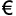 